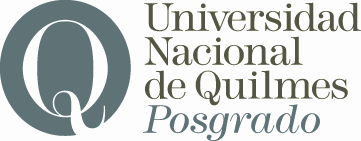 NOMBRE DE LA CARRERA DE DOCTORADODATOS  DEL SOLICITANTETIPO DE BECA DISPONIBLESegún RESOLUCION vigente del Reglamento de BecasTOMA DE CONOCIMIENTO DEL SOLICITANTE DE LOS CRITERIOS Y REQUISITOS DE POSTULACIÓNQUIEN SUSCRIBE SE NOTIFICA DE LAS RESOLUCIONES VIGENTES, vinculadas a: Convocatoria a Becas de Estipendio para el año lectivo 2024.Reglamento de Becas de Posgrado de  de Quilmes.Reglamento para las carreras de Doctorado de la Universidad Nacional de Quilmes.ApellidosNombresTipo y Nº de documentoBeca Doctoral Categoría IBeca Doctoral Categoría I: permite el desarrollo completo de la labor doctoral. Su duración es anual y renovable con previa aprobación del informe anual por un período máximo de cuatro (4) o cinco (5) años, de acuerdo a la duración prevista en el plan de estudios del doctorado de la UNQ en el cual se encuentre inscripto el becario. Los beneficiarios deberán ser graduados universitarios y deberán estar admitidos al doctorado de la UNQ. Los postulantes deberán presentar un trabajo de investigación bajo la dirección de un docente de esta Universidad con proyecto o programa acreditado.Beca Doctoral Categoría I: permite el desarrollo completo de la labor doctoral. Su duración es anual y renovable con previa aprobación del informe anual por un período máximo de cuatro (4) o cinco (5) años, de acuerdo a la duración prevista en el plan de estudios del doctorado de la UNQ en el cual se encuentre inscripto el becario. Los beneficiarios deberán ser graduados universitarios y deberán estar admitidos al doctorado de la UNQ. Los postulantes deberán presentar un trabajo de investigación bajo la dirección de un docente de esta Universidad con proyecto o programa acreditado.CRITERIO de evaluaciónREQUISITO Antecedentes académicos del postulantePresentar CV del postulantePlan de Doctorado y su factibilidadPresentar plan de trabajo.Antecedentes académicos del DirectorPresentar el CV del DirectorPertinencia del plan con respecto al programa en el que se encuentra inserto.Presentar copia del plan o proyecto en el cual está inserto el plan de trabajo.La información que detallo en esta solicitud es exacta y tiene carácter de DECLARACIÓN JURADA.En caso de comprobarse la falsedad de la documentación, la beca será revocada y se perderá la posibilidad de adquirir futuras becas en la Universidad. El orden de mérito será comunicado oportunamente por correo electrónico a la dirección de email declarada en el presente formulario.La información que detallo en esta solicitud es exacta y tiene carácter de DECLARACIÓN JURADA.En caso de comprobarse la falsedad de la documentación, la beca será revocada y se perderá la posibilidad de adquirir futuras becas en la Universidad. El orden de mérito será comunicado oportunamente por correo electrónico a la dirección de email declarada en el presente formulario.La información que detallo en esta solicitud es exacta y tiene carácter de DECLARACIÓN JURADA.En caso de comprobarse la falsedad de la documentación, la beca será revocada y se perderá la posibilidad de adquirir futuras becas en la Universidad. El orden de mérito será comunicado oportunamente por correo electrónico a la dirección de email declarada en el presente formulario.La información que detallo en esta solicitud es exacta y tiene carácter de DECLARACIÓN JURADA.En caso de comprobarse la falsedad de la documentación, la beca será revocada y se perderá la posibilidad de adquirir futuras becas en la Universidad. El orden de mérito será comunicado oportunamente por correo electrónico a la dirección de email declarada en el presente formulario.Firma del solicitanteAclaración de firmaTIPO y Nº de documento de identidad Fecha